Health in All Policies Master ClassTuesday 28 and Wednesday 29 March 2017Education Development Centre, 4 Milner Street, Hindmarsh, AdelaideCourse Convenor: Professor Ilona KickbuschPROGRAMDay 1: Tuesday 28 March 2017 Optional: Informal and self-funded dinner for course participants in a local restaurant 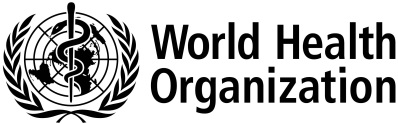 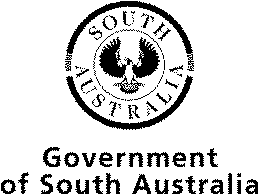 Health in All Policies Master ClassTuesday 28 and Wednesday 29 March 2017Education Development Centre, 4 Milner Street, Hindmarsh, AdelaideCourse Convenor: Professor Ilona KickbuschPROGRAMDay 2: Wednesday 29 March 2017TimeAgenda item8.30 – 9:00Registration9.00 – 9:10Welcome to CountryJack Buckskin, Aboriginal Elder9:10 – 9:20 Welcome
Vickie Kaminski,  Chief Executive, South Australian Department for Health and Ageing9:20 – 9.50Session 1: Speed dating Interactive sessionSession Aim: To provide participants with an opportunity to learn about the background and experience of course participants, in particular regarding HiAP  9.50– 10:20Session 2: Introducing the courseProfessor Ilona KickbuschSession Aim:To provide participants with an overview of the course and the course aims10.20 – 10.45Morning tea10.45 – 11.45Session 3: Governance for health: Foundations and concepts of Health in All Policies Professor Ilona KickbuschLecture 15 minGroup work at tablesSession Aims: To introduce participants to innovations in governing for health and the key elements of a HiAP approachTo increase participants knowledge of the interface between political, economic and social determinants, and health development in the SDG context  11.45 - 12.45Interactive session:Invent options for mutual gain around a wicked problem Participants work in groups at their tablesSession Aims:For participants to gain a better understanding of the mutual gain mindset 12.45 – 13.45 Lunch13.45 – 14.45Session 4: The Environment and Health: learning how to be strategic about co-benefitsProfessor  Alistair WoodwardLecture 30 minsDiscussion and Q&ASession Aims:For participants to become familiar with the interface between environmental and health challengesFor participants to hear about practical examples of environment and health co- benefits in actionFor participants to consider how the interface between environment and health impacts their region and context14.45- 15.30Interactive session:Environment and Health co-benefits Session Aims:To increase participants knowledge of a co-benefits approach and how to apply it for HiAPTo provide participants with an opportunity to practise negotiating for co-benefits 15.30- 16.00Afternoon tea16.00 -17.30Session 5: Negotiating for HealthProfessor Ilona KickbuschLecture 20 minDiscussion and Q&ASession Aims:Participants will understand the need for policy makers to have different skill sets Participants will be familiar with key principles, strategies and skills required for policy negotiation and problem solving 5.30 CloseTimeAgenda item9.00 – 9:15Recap from day 1Professor Ilona Kickbusch 9:15 – 10.30 Session 6: HiAP in Practice - ensuring sustainability: Lessons from South AustraliaMs Carmel WilliamsLecture 30 minsDiscussion and Q&ASession Aims:Participants to hear about the South Australian experience and consider what it means for their practice Participants to learn about the critical success factors and methods underpinning the South Australian HiAP approach 10:30-11:00 Morning tea11:00-11.45Session 7: Stakeholder analysis: the role of stakeholders in whole-of-society approachesProfessor Ilona Kickbusch Lecture 15 minsGroup discussion Session Aims:Participants will be familiar with the theory and principles of stakeholder engagement Participants will understand the need to actively engage and manage stakeholders 11.45-12.30Interactive session: Analyse stakeholders for sustainable and healthy cities  Session Aims:Participants apply stakeholder analysis concepts to gain a better understanding of the challenges and benefits of stakeholder engagement 12.30- 1.30Lunch1.30-2.30Session 8: HiAP implementation and the equity lensMs Nicole Valentine and Mr Erik Blas Lecture 10 minsGroup discussion and interactive exercises Session aimsTo share with participants the common components of HiAP implementation drawing upon country examplesTo introduce participants to the different hands-on materials that have been used in practice to implement HiAP To have participants appraise how suitable these hands-on ‘tools’ are, including discussing their relevance for different contexts 2.30- 4.00 Interactive sessionRole play: how to address a wicked problem - Anti-Microbial Resistance (AMR)Session Aims:Participants increase their diplomacy and negotiation skills through applying them to current ‘wicked problem’ of AMRParticipants have an opportunity to consider the importance of policy negotiations within their own context4.00- 5.15Session 10: Leadership in HiAPProfessor Ilona KickbuschLecture 15 MinsWhole of class discussion Session Aims:Participants learn about the changing role of the health sector and the shift in mind-set required to achieve HiAP and other whole-of-society approaches Participants explore and reflect on the leadership skills necessary to facilitate a HiAP approach 5.15-530 Evaluation and course feedback5.30Closing comments Professor Paddy Phillips, South Australia’s Chief Public Health Officer